                                              Posta certificata	    pasquale.nunziata@avvocatiavellinopec.itESPERIENZA LAVORATIVALibero Professionista :  attività  di avvocato Il 25 marzo  1986 consegue la laurea di dottore in Giurisprudenza presso l’Università  degli Studi di Salerno, con tesi di laurea sperimentale in Diritto Privato Comparato: L’armonizzazione dell’adozione nei Paesi della CEE.Consegue l’abilitazione all’esercizio della professione forense  presso  di Appello di Napoli.E’  iscritto all’albo degli avvocati presso il Consiglio dell’ordine di Avellino, dal 23\1\2003 è abilitato al patrocinio innanzi  di Cassazione e Magistrature Superiori.Sviluppa l’attività forense in particolare nell’ambito delle materie relative al diritto privato ed in particolare  alla disciplina del diritto  di famiglia, nonché al diritto  amministrativo, e degli enti locali, agli appalti pubblici con riferimento alle direttive UE e al loro recepimento nazionale, al sistema delle autonomie e degli Enti locali, del diritto amministrativo comunitario e del diritto dell’ambiente.Viene eletto consigliere comunale per la prima volta nel 1990, ricoprendo  anche la carica di assessore comunale con delega al contenzioso e ai rapporti con il Comitato di controllo Regionale (CORECO).Inizia così una lunga attività al servizio della gestione della res pubblica che lo porta ad approfondire tutte le svariate tematiche inerenti i rapporti tra iprivati e la pubblica amministrazione.Nel 1994 il consiglio  comunale  di Forino (AV), lo nomina Sindaco del Comune di Forino. Successivamente nel maggio 2004 viene eletto  nuovamente  Sindaco del Comunedi Forino carica che ricopre fino al  2009. Durante tale mandato, intrattiene  rapporti di scambio socio economico culturale con le comunità italianedegli U.S.A. e ufficializza il gemellaggio del Comune di Forino con le città di Belleville e Nutely, N.J., Usa. Ricevendo da tali comunità la cittadinanza onoraria.In tale periodo ha svolto anche la funzione di consigliere del Consorzio idrico Alto Calore di Avellino. In  seguito al successo ottenuto dal proprio Comune per aver realizzato nel 2005 la raccolta differenziata al 75%, classificandosi tra i primi  Comuni più virtuosi d’Italia viene nominato membro dell’esecutivo del COSMARI Consorzio Smaltimento rifiuti di Avellino. Già consigliere della disciolta Comunità Montana Serinese Solofrana diviene nel 2009  assessore della neo costituita Comunità Montana Irno Solofrana, con delega al contenzioso e alla forestazione. Quale Presidente della Commissione statuto  predispone lo Statuto della costituenda Comunità montana.Intanto prosegue la dedizione all’attività forense dirigendo lo studio legale in Forino alla via due Principati 67 e quello in Avellino alla via F.lli Bisogno 27.Ha partecipato quale arbitro e segretario a numerosi procedimenti arbitrali.E’ stato nominato dal Consiglio dell’Ordine degli avvocati di Avellino membro della Commissione di esame per l’abilitazione alla professione forense nell’anno 2010.Viene rinominato nell’anno 2013 Presidente di commissione Esame abilitazione Avvocati Corte di Appello di Napoli. E’ mediatore professionista iscritto nell’albo e riconosciuto con decreto del Ministero di Giustizia. E’ Presidente e socio fondatore  dell’UGC di Avellino(Unione Giuristi Cattolici).Ha collaborato fin dal 1986 alla cattedra di Istituzioni di Diritto Privato presso l’Università degli Studi di Salerno. Attualmente e’ professore a contratto di Istituzioni di Diritto Privato  contratto anno 2010 e successivi rinnovi 2011, 2012 e 2013 presso Università degli Studi di Salerno facoltà di Giurisprudenza. E’ stato nominato con decreto di sua Eccellenza il Vescovo Diocesano di Avellino, Mons. Francesco Marino, in data 20\12\2010, membro del consiglio di amministrazione, dell'Istituto Diocesano  sostentamento del clero Diocesi di Avellino. E’ stato componente  Nucleo di valutazione del Comune di Baiano (AV) nomina Sindacale e conferma commissario Prefettizio. E’ stato nominato dal Presidente della Regione Campania, onorevole Stefano Caldoro, Sub commissario dell’IACP Istituto Autonomo Case Popolari di Avellino dal settembre 2012 tutt’ora in carica con delega al contenzioso.E’ stato nominato Presidente Rotary Club di Avellino per l’anno 2014\15. E’ stato  insignito dell’onorificenza di Cavaliere del Santo Sepolcro di Gerusalemme in data 9 giugno 2013. Conoscenza  buona lingua Inglese, uso professionale del computer e dei maggiori programmi:applicativi, banche dati  e internet.Si dichiara e si attesta la veridicità delle informazioni contenute nel presente curriculum ai sensi dell’art. 47 del D.P.R. 445/2000 e successive modifiche e o integrazioni.Forino 3\02\2014.                            Avv.to Pasquale Nunziatacurriculum vitae   Formato europeo 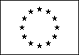 Informazioni personaliNomeNUNZIATA PASQUALEIndirizzoVia Due Principati 67 – 83020 Forino (AV)Telefono0825679089 cell.3384118083Fax0825\783334E-mailnunziatap@virgilio.itcodice fiscale: NNZPQL60C07D701P   PARTITA IVA: 01817000647NazionalitàITALIANAData di nascita07\03\1960  Forino (AV) 